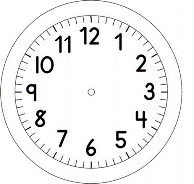 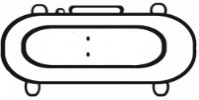 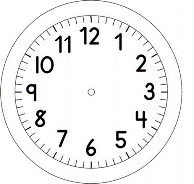 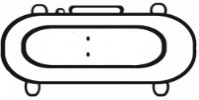 MATEMÁTICANO SEGUNDO DOMINGO DO MÊS DE AGOSTO, COMEMORAMOS O DIA DOS PAIS.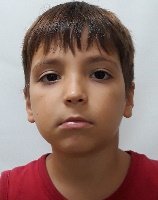 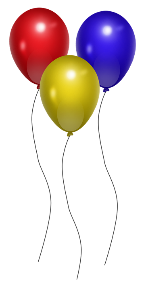 O EDUARDO FARÁ ANIVERSÁRIO DIA 23 DE AGOSTO.I-VEJA EM QUE DIA DA SEMANA COMEÇOU O MÊS E PREENCHA O CALENDÁRIO DO MÊS DE AGOSTO.II-MARQUE DE VERMELHO OS DIAS DO FINAL DE SEMANA: SÁBADOS E DOMINGOS.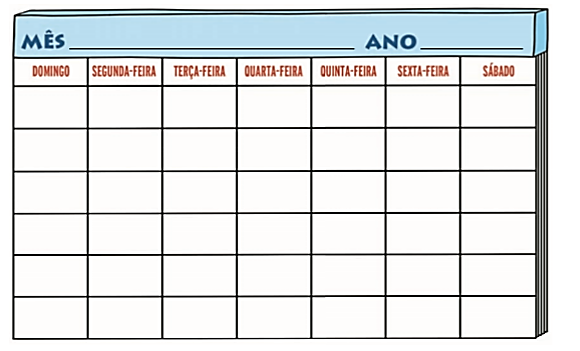 III-CIRCULE O DIA DO ANIVERSÁRIO DO EDUARDO.IV-ESCREVA PAI NO DIA QUE SERÁ O DIA DOS PAIS.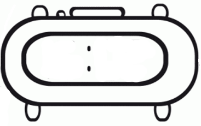 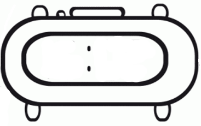 